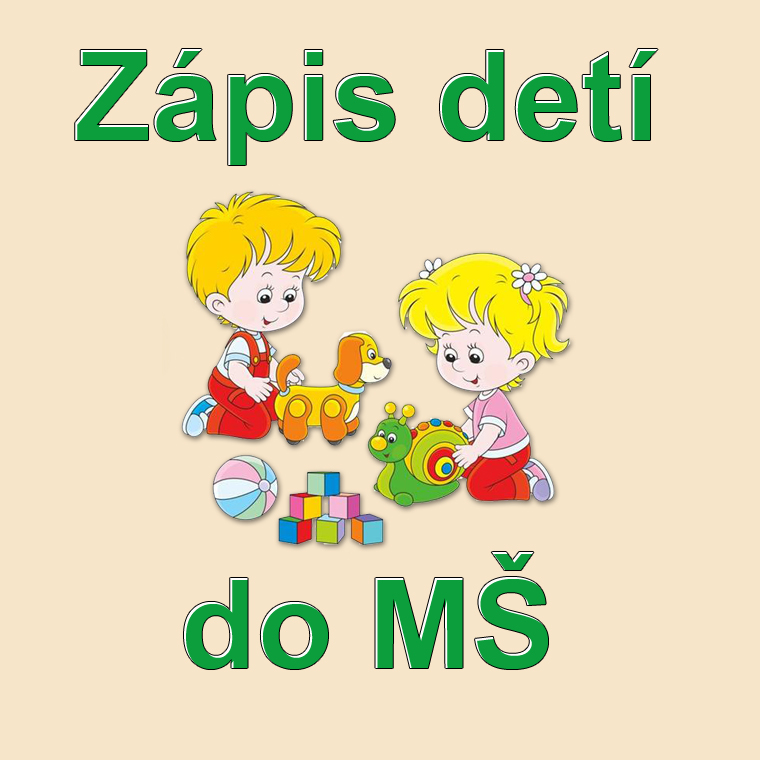 Zápis detí do materskej školy na šk. rok 2022/2023               sa uskutoční                             09.05.2022 -  30.06.2022http://www.rokytovprihumennom.sk/images/dokumenty/tlaciva/ziadost_prijatie.pdf